2019 Annual Report to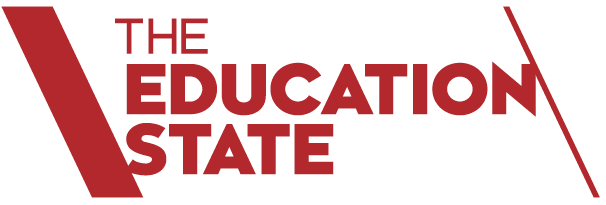 The School Community

School Name: Devon Meadows Primary School (3924)
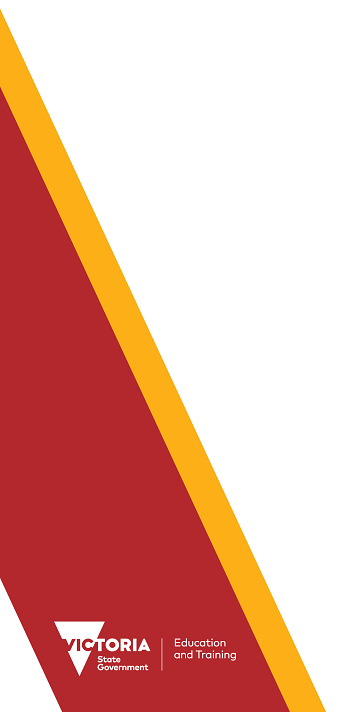 About Our School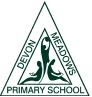 School contextDevon Meadows Primary School is situated in an attractive rural setting, approximately 7km south-east of Cranbourne. Parents, students and staff work together in a partnership to bring about the best possible outcomes for all students. 
At Devon Meadows Primary School we value: Respect, Commitment to Learning, Teamwork and Friendship. By the end of 2019, the school had a student population of 235 students. Students were organised into 10 classes and came from the local area as well as from the wider Cranbourne area and nearby Tooradin, Blind Bight and Cannons Creek. Where possible, students were placed in classes around the Victorian Curriculum levels. Many parents and students from outside the immediate school area chose our school because of the ‘country school’ feel that the school has. 
Teachers worked as part of a collaborative team based on the Prep, grade 1/2, Middle and Senior Schools - to plan student learning using the Professional Learning Community model. Teaching was informed by student data and other evidence of learning and the individual needs of students were catered for through personalising learning based on this approach. The school made some significant gains last year and will continue to focus on consistent pedagogical approaches across the school and catering for the needs of all students.
The school’s purpose is to have a partnership between parents, students and teachers in order to provide the best possible learning for all students. As part of this partnership the school has many parents helping out in classrooms as well as supporting the school through fundraising efforts and through working bees, canteen volunteers and school council. This was reflected in the 2019 Parent Opinion Survey where ‘General School Satisfaction’ was rated 90% positive. The Annual Implementation Plan included actions and strategies to address student attendance, including staff attending Professional Development work shops on topics such as chronic absenteeism. The school’s Student Attitude to School Survey showed positive results in the areas of ‘High expectations for success’, ‘Self regulation and goal setting’ and ‘Advocate at school’. Staff consisted of two principal class officers, ten classroom and specialist teachers as well as seven Education Support Staff. To arrange a personal tour of our school please contact our office on 5998 2304. Alternatively, you can visit our school website at www.devmead.vic.edu.au 
Framework for Improving Student Outcomes (FISO)The school focused on building practice excellence, curriculum planning and assessment as well as building leadership teams. Initiatives included the implementation of instructional models in Reading, Writing and Mathematics and school wide focus on real life applications of mathematics skills and knowledge. This was successfully carried out through professional development, both internal and external, and classroom observations. There was a strong emphasis school wide on the 'empowering students and building school pride' element of FISO. This was successfully carried out by professional development of many school teams visiting other schools of best practice and reporting back on how they have developed student voice and agency through individual learning goals. Students then had a greater choice in the learning styles they employed to achieve these goals. The school was also a part of the Casey South Network Community of Practice for 'Student Voice and Agency'. The school leadership team continued to work with DSSI experts from region to analyse the school’s NAPLAN data and school wide initiatives established such as the Fab 4 and Big 3 in reading and writing. AchievementIn 2019, the school continued to work on its strategic plan goal of achieving high quality educational outcomes for all students, with a particular focus on English and Mathematics. As 2019 was scheduled as a review year  the goals in the AIP were not as detailed as previous year. The school met its targets of embedding a whole school instructional model for Reading and Writing and a whole school approach to problem solving and real life application of Maths. The school focused on building practice excellence, curriculum planning and assessment as well as building leadership teams. Initiatives included the implementation of instructional models in Reading, Writing and Mathematics and school wide focus on real life applications of mathematics skills and knowledge. This was successfully carried out through professional development, both internal and external, and classroom observations. There was a strong emphasis school wide on the 'empowering students and building school pride' element of FISO. This was successfully carried out by professional development of many school teams visiting other schools of best practice and reporting back on how they have developed student voice and agency through individual learning goals. Students then had a greater choice in the learning styles they employed to achieve these goals. 
Our NAPLAN results indicate that the relative growth of our grade 5 students was not as great as previous years, 65% in high and medium growth and 73% high and medium growth in numeracy. The school will continue to focus on areas that the data informs us that there needs to be improvement, such as increasing the number of students in the top two bands. Staff continued to analyse NAPLAN data and highlighted three areas for improvement in reading and writing (Big 3) which were incorporated into planning documents as a learning focus. Students funded through the Program for Students with Disabilities as well as those students with English as an Additional Language or from Aboriginal or Torres Strait Islands backgrounds are catered for through the personalized learning approach. A literacy intervention program also caters for students in need of this program.
EngagementStudent attendance remained a major focus during 2019. The strategies used had a positive impact with the mean absence score decreasing slightly 2018. Student absences decreased from 17.7 in 2018 to 17.3 in 2019. Students with 20 or more days absence (27%) compared favourably with similar schools (29%) and network schools (32%). A fortnightly attendance ward was introduced to fortnightly assemblies. Attendance will continue to be a major focus of the school going forward.
The school continued to offer our students a variety of curricular and extra-curricular activities including: Physical Education, Inter-school Sports Program, Performing Arts, Indonesian, Wakkakirri, Christmas Carols, Camping Program (Year 3 to Year 6), Swimming Program (Junior and Middle School), Guitar Tuition, Excursions and Incursions as well as many others. 
In 2019, student voice and agency was a major focus. Several teachers used their Professional Practice Days to visit schools of best practice to see how student voice and agency can be implemented. As a result students had greater input into their learning goals and the methods the employed to achieve them, such as peer tutoring, choice boards, teacher conferences, online tutorials and hands on tasks. The school was also part of a network Community of Practice in this area. 
WellbeingThe school has a strong approach to student welfare which is supported by a student management program which is consistently applied across the school. Students were again involved in establishing class rules and norms in consultation with their teacher. These were linked to our school values.
The school’s Student Attitude to School Survey which is a survey of Year 4, 5 and 6 students again showed improvement in the areas of ‘Effective classroom behaviour’. This went from 83% in 2018 to 87% in 2019 which was well above state average (80%) and network schools (79%). 
The Respectful Relationships program continued in 2019 with sessions held fortnightly. Lessons were taught across the whole school on a fortnightly basis. Professional development through our liaison school Lyndhurst Primary School was undertaken by key stakeholders. 
Circle Time was embedded school wide to develop students’ emotional intelligence.
The student leadership program continued in 2019 with students given the opportunity to take on leadership roles in Year 6, which included the school captains and vice-captains. Year 6 students also took part in our Buddies Program with the Prep students.
Students from across the school had the opportunity to be a part of the Student Representative Council. In 2018 school wide 'Friendship' days were held. In 2019 these were expanded to a celebration of a school value once a term with each value covered over the course of the year. Yard duty friendship tokens also morphed into school values tokens to better reflect all of the school values.
Students are regularly supported and encouraged by a number of student awards at our weekly assembly. This is done in front of the student’s peers so they can also identify things that they have seen the student do that makes them a successful learner. There is also an ‘outstanding achiever’ award which is presented to one student from each class each month. Students are nominated by their teacher. The award comes with a special badge that children can wear at school.
Financial performance and positionDevon Meadows Primary School maintained a strong financial position in 2019. The 2016-2019 School Strategic Plan, along with the 2019 Annual Implementation Plan, continued to provide the framework for school council allocation of funds to support school programs and priorities. The Financial Performance and Position report shows an end of year surplus of $174,722. This surplus is heavily influenced by the 2018 surplus of $115,557 being carried forward into 2019. There has also been significant growth in enrolments which coupled with a changeover from more experienced staff to less experienced staff has added to the bottom line. The equity funding the school received was allocated to an intervention program, resources for the program, help from DSSI (Differentiated Support for Schools Improvement) experts and the upgrading of literacy and numeracy resources in line with the schools annual implementation plan. For more detailed information regarding our school please visit our website at https://www.devmead.vic.edu.au/